ANEXO 5: ACTA DE CONSTITUCIÓN DE LA COMISIÓN EVALUADORA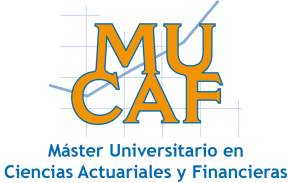 TRABAJO FIN DE MÁSTERMÁSTER UNIVERSITARIO EN CIENCIAS ACTUARIALES Y FINANCIERAS (MUCAF)ACTA DE CONSTITUCIÓN DE LA COMISIÓN EVALUADORAReunidos en el Aula ___________ de la Facultad de Ciencias Económicas y Empresariales de la Universidad de León a las _______ horas del día____________________ se constituye la Comisión nº ________ nombrada para la evaluación de los Trabajos Fin de Máster del Máster Universitario en Ciencias Actuariales y Financieras (MUCAF) en la convocatoria de  ______________________Miembros de la Comisión EvaluadoraCriterios de evaluación:Orden de exposición de los estudiantes:León, a             de                  de 20Presidente/a				Vocal				Secretario/aFdo: …………………… 	Fdo: ………………….		Fdo: ………………………….Presidente/aD./Dª.VocalD./Dª.Secretario/aD./Dª.CriterioPonderación sobre la calificación finalJustificación e interés del tema elegido, objetivos y metodología20%Calidad de la presentación formal y desarrollo del trabajo30%Conclusiones y aportaciones20%Referencias bibliográficas utilizadas10%Calidad de la exposición y defensa públicas20%Nombre y apellidos del estudianteLugarDía/MesHora